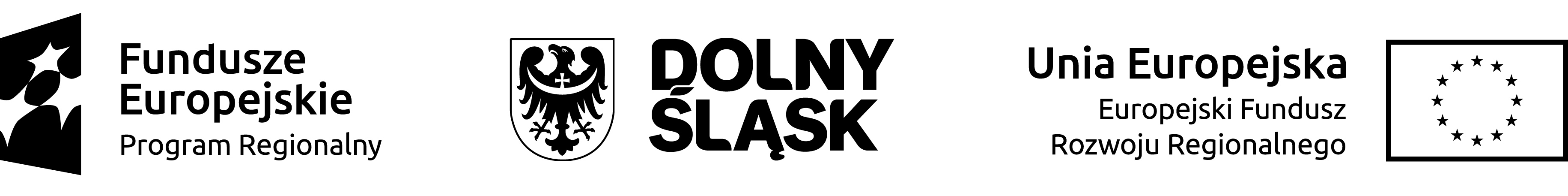 dotyczy: przetargu nieograniczonego pn.: „Modernizacja i wyposażenie w sprzęt i środki dydaktyczne pracowni szkolnych”OFERTAPrzystępując do postępowania o udzielenie zamówienia publicznego prowadzonego przez Liceum Ogólnokształcącego Nr XV im. mjr. Piotra Wysockiego; ul. Wojrowicka 58; 54-436 Wrocław, działającego w imieniu Gminy Wrocław, pl. Nowy Targ 1-8, 50-141 Wrocław na dostawę pn. „Modernizacja i wyposażenie w sprzęt i środki dydaktyczne pracowni szkolnych”, miejsce dostaw: Liceum Ogólnokształcące nr XVII im. Agnieszki Osieckiej; ul. Tęczowa 60; 53-603 Wrocław. składam niniejszą ofertę.Akceptujemy w całości wszystkie warunki zawarte w Specyfikacji Istotnych Warunków Zamówienia oraz gwarantujemy wykonanie całości niniejszego zamówienia zgodnie z treścią SIWZ, wyjaśnień do SIWZ oraz jej zmian.Zapoznałem/liśmy się ze wzorem umowy, warunkami określonymi w Specyfikacji Istotnych Warunków Zamówienia i zobowiązuję/emy się, w przypadku wyboru mojej/naszej oferty, do zawarcia umowy zgodnej z niniejszą ofertą, na warunkach określonych w Specyfikacji Istotnych Warunków Zamówienia, w miejscu i terminie wyznaczonym przez Zamawiającego.Celem możliwości oceny mojej (naszej) oferty w kryterium*:UWAGA: Wykonawca wypełnia wyłącznie te części, na które składa ofertę.Pozostałe zaleca się wykreślić lub usunąć.Część 1 - Laptop – 6 szt.Cena, oferujemy - za realizację całości niniejszego zamówienia w części 1:cenę (łącznie z podatkiem VAT): ……………………………………………………………… złsłownie: …………………………………………………………………………………………………………………………………………………… zło następujących parametrachZainstalowana pamięć RAM – oferujemy pamięć RAM …………………………… GB RAMZainstalowany dysk SSD – oferujemy dysk SSD o pojemności …………………………… GB SSDTermin płatności – oferujemy termin płatności równy: ………………… dni,Okres gwarancji – oferujemy okres gwarancji równy: ………………… miesięcy.Część 2 - Drukarka laserowa monochromatyczna – 3 szt.Cena, oferujemy - za realizację całości niniejszego zamówienia w części 2:cenę (łącznie z podatkiem VAT): ……………………………………………………………… złsłownie: …………………………………………………………………………………………………………………………………………………… zło następujących parametrachTermin płatności – oferujemy termin płatności równy: ………………… dni,Okres gwarancji – oferujemy okres gwarancji równy: ………………… miesięcy.Koszt wydrukowania jednej strony – oferujemy koszt (łącznie z podatkiem VAT) wydrukowania jednej strony …………………… zł, który wynika z następujących danych wyjściowych:Cczb – cena (łącznie z podatkiem VAT) kasety oryginalnego tonera czarnego [zł] …………………………… złWczb – wydajność tonera czarnego [str] ………………………………… str.Część 3 - Zestaw interaktywny (tablica multimedialna, projektor – z oprogramowaniem i okablowaniem) – 3 kpl.Cena, oferujemy - za realizację całości niniejszego zamówienia w części 3:cenę (łącznie z podatkiem VAT): ……………………………………………………………… złsłownie: …………………………………………………………………………………………………………………………………………………… zło następujących parametrachTermin płatności – oferujemy termin płatności równy: ………………… dni,Okres gwarancji – oferujemy okres gwarancji równy: ………………… miesięcy.Część 4 - Głośniki Bluetooth – 3 szt. oraz Słuchawki bezprzewodowe dla ucznia niedosłyszącego – 3 szt.Cena, oferujemy - za realizację całości niniejszego zamówienia w części 4:cenę (łącznie z podatkiem VAT): ……………………………………………………………… złsłownie: …………………………………………………………………………………………………………………………………………………… zło następujących parametrachTermin płatności – oferujemy termin płatności równy: ………………… dni,Okres gwarancji – oferujemy okres gwarancji równy: ………………… miesięcy.Oświadczam/y, że w przypadku wyboru mojej/naszej oferty, powyższa cena zawiera wszystkie koszty, jakie ponosi Zamawiający tytułem realizacji przedmiotu zamówienia.Jestem/śmy związani niniejszą ofertą przez okres 30 dni od dnia upływu terminu składania ofert.Oświadczam, że oferowany sprzęt pochodzi z aktualnej linii produkcyjnej, z datą produkcji nie gorszą niż rok 2019, a jego części składowe nie są używane ani rekondycjonowane.Oświadczam, że*):	wykonamy		nie wykonamycałość zamówienia siłami własnymi.*) – właściwe oznaczyćWykonanie następujących części zamówienia, zamierzamy powierzyć podwykonawcom*):Część zamówienia: ……………………………………………………………………………………………Firma podwykonawcy: ……………………………………………………………………………………………*) - Zapis realizuje postanowienie art. 36b ust. 1 ustawy Pzp. Wykonawca wypełnia, jeżeli są znani na etapie składania ofert.Oświadczam, zgodnie z art. 91 ust. 3a ustawy Pzp, że wybór oferty:	nie będzie prowadził do powstania u Zamawiającego obowiązku podatkowego VAT.	będzie prowadził do powstania u Zamawiającego obowiązku podatkowego VAT, i wskazuję:nazwa (rodzaj) towaru lub usługi, których dostawa lub świadczenie będzie prowadzić do jego powstania: ………………………………………………………,Wartość towaru lub usługi, których dostawa lub świadczenie będzie prowadzić do jego powstania bez kwoty podatku: ………………………………………………………nazwa (rodzaj) towaru lub usługi, których dostawa lub świadczenie będzie prowadzić do jego powstania: ………………………………………………………,Wartość towaru lub usługi, których dostawa lub świadczenie będzie prowadzić do jego powstania bez kwoty podatku: ………………………………………………………Oświadczam, że należymy do sektora małych i średnich przedsiębiorstw:	tak		nieOświadczamy, że zapoznaliśmy się ze specyfikacją istotnych warunków zamówienia, a także opisem przedmiotu zamówienia, wzorem umowy oraz wszystkimi innymi dokumentami i nie wnosimy do nich żadnych zastrzeżeń oraz uznajemy się za związanych określonymi w nich warunkami.Oświadczamy, że jesteśmy związani ofertą przez czas wskazany w SIWZ tj. 60 dni od upływu ostatecznego terminu składania ofert.W przypadku uznania złożonej oferty za najkorzystniejszą zobowiązuję się zawrzeć umowę w miejscu i terminie wskazanym przez Zamawiającego.Nie uczestniczę jako Wykonawca w jakiejkolwiek innej ofercie złożonej w celu udzielenia niniejszego zamówienia.Oświadczam, że stosuje środki techniczne i organizacyjne gwarantujące bezpieczeństwo danych osobowych zgodnie z wymogami Rozporządzenia Parlamentu Europejskiego i Rady (UE) 2016/679 z dnia 27 kwietnia 2016 r. w sprawie ochrony osób fizycznych z związku z przetwarzaniem danych osobowych i w sprawie swobodnego przepływu takich danych oraz uchylenia dyrektywy 95/46/WE (ogólne rozporządzenie o ochronie danych).Oświadczam, że wypełniłem obowiązki informacyjne przewidziane w art. 13 lub art. 14 rozporządzenia Parlamentu Europejskiego i Rady (UE) 2016/679 z dnia 27 kwietnia 2016 r. w sprawie ochrony osób fizycznych w związku z przetwarzaniem danych osobowych i w sprawie swobodnego przepływu takich danych oraz uchylenia dyrektywy 95/46/WE (ogólne rozporządzenie o ochronie danych) (Dz. Urz. UE L 119 z 04.05.2016, str. 1) wobec osób fizycznych, od których dane osobowe bezpośrednio lub pośrednio pozyskałem w celu ubiegania się o udzielenie zamówienia publicznego w niniejszym postępowaniu.Wykonawca:………………………………………………………………………………………………………………………………………………………………………………………………………………………………………………………………………………(pełna nazwa/firma, adres, w zależności od podmiotu: NIP/PESEL, KRS/CEiDG)reprezentowany przez:…………………………………………………………………………………………(imię, nazwisko, stanowisko/podstawa do reprezentacji)Sposób kontaktowania się:…………………………………………………………………………………………(adres do korespondencji – jeżeli inny niż wykonawcy, adres e-mail, telefon)1.  Wymagane parametry komputerów:Zaznacza
WykonawcaFabrycznie nowe komputery (rok produkcji nie wcześniej niż 2019 r.),TAK/NIEPrzekątna ekranu 17,3”,TAK/NIELAN 10/100/1000 Mbps,TAK/NIEwydzielona klawiatura numeryczna,TAK/NIEpodświetlana klawiatura (białe podświetlanie klawiatury),TAK/NIEWi-Fi 802.11 a/b/g/n/ac,TAK/NIErozdzielczość ekranu: min. 1920 x 1080 (FullHD),TAK/NIEmoduł Bluetooth,TAK/NIEUSB 3.1 Gen. 1 (USB 3.0) – min. 1 szt.TAK/NIEUSB Typu-C – min. 1 szt.TAK/NIEHDMI – min. 1 sztTAK/NIETyp dysku twardego (2 szt.): SSD – min. 128 GB + HDD – min. 1 TBTAK/NIEPamięć RAM – min. 8 GB (DDR4),TAK/NIEEkran matowy,TAK/NIEProcesor (procesor obsługuje 64-bitowe systemy operacyjne i osiąga średnią wydajność co najmniej 7300 punktów w teście PassmarkCPU’s według wyników opublikowanych na stronie https://www.cpubenchmark.net/cpu_list.php)TAK/NIESystem operacyjny z licencją (Oryginalny Windows 10 PL 64-bit)
W przypadku zaoferowania równoważnego systemu operacyjny, Wykonawca przedstawia następujące oświadczenia i dokumenty potwierdzające równoważność systemu operacyjnego.TAK/NIEAdres strony internetowej producenta sprzętu zawierający informacje techniczne dotyczące oferowanego produktu oraz możliwy dostęp do najnowszych sterowników i uaktualnień:
 ….................................................................................................................................(należy wypełnić)TAK/NIE2. Oprogramowanie:Zaznacza
WykonawcaProgram antywirusowy typu Internet Security (ponad istniejący w systemie operacyjnym)TAK/NIEPakiet biurowy Microsoft Office 2019 PL z licencjąW przypadku zaoferowania równoważnego pakietu biurowego, Wykonawca przedstawia następujące oświadczenia i dokumenty potwierdzające równoważność pakietu oprogramowania biurowego.TAK/NIE1.  Wymagane parametry drukarki:Zaznacza
WykonawcaFabrycznie nowe drukarki (rok produkcji nie wcześniej niż 2019 r.) z tonerami na co najmniej 15 000 stron,TAK/NIEtechnologia druku – laserowa, monochromatyczna,TAK/NIEinterfejsy: USB, LAN (Ethernet), WiFi, NFCTAK/NIEdruk dwustronny (dupleks): automatyczny,TAK/NIEautomatyczny podajnik dokumentów (ADF),TAK/NIEodbiornik papieru – Tak, na min. 150 arkuszy,TAK/NIEdeklarowana prędkość druku cz.-b. – min. 30 stron/min.TAK/NIEmaksymalne miesięczne obciążenie - do 35 000 stron.TAK/NIEObsługiwany typ nośnika: Papier 60 - 200g\m2, Etykiety, KopertyTAK/NIE1.  Wymagane parametry Tablicy interaktywnej:Zaznacza
WykonawcaFabrycznie nowe tablice (rok produkcji nie wcześniej niż 2019 r.)TAK/NIEobszar interaktywny [szer./wys.] min. 158,8 x 118,0 cmTAK/NIEprzekątna wymiaru interaktywnego min. 197,60 cm (77,9")TAK/NIEwymiar zewnętrzny [szer./wys.] min. 169,20 x 128,40 cm (84"")TAK/NIEFormat 4:3TAK/NIE rozdzielczość 4096 x 4096,TAK/NIEWymagana obsługa systemu operacyjnego m. in. Windows XP/Vista/7 w wersji 32bit i 64bitTAK/NIEmaksymalne miesięczne obciążenie - do 35 000 stron.TAK/NIEObsługiwany typ nośnika: Papier 60 - 200g\m2, Etykiety, KopertyTAK/NIE2.  Wymagane parametry Projektora:Zaznacza
WykonawcaNatężenie światła barwnego i białego – min. 2 700 lmTAK/NIERozdzielczość min. XGA, 1024 x 768, 4:3TAK/NIEWspółczynnik proporcji obrazu - 4:3TAK/NIEStosunek kontrastu – min. 16 000: 1TAK/NIE3.  Zestaw zawiera:Zaznacza
Wykonawcatablicę interaktywną TAK/NIEprojektorTAK/NIEuchwyt ścienny do projektoraTAK/NIEokablowanie min. 10 m, tj.: ……………………………………… mTAK/NIE1.  Wymagane parametry głośników Bluetooth:Zaznacza
WykonawcaMoc szczytowa min. 100 W (moc RMS: min. 50 W)TAK/NIEPodłączanie przewodowe lub za pomocą bezprzewodowej technologii BluetoothTAK/NIEPrzewodowy pilot z dodatkowym wyjściem słuchawek i złączem typu line-inTAK/NIEDodatkowe pokrętła głośności i basów na subwooferzeTAK/NIEWspółpraca z komputerem, tabletem, telefonem, telewizorem, odtwarzaczem DVD, CD, MP3 oraz innymi urządzeniami audioTAK/NIE2.  Wymagane parametry słuchawek bezprzewodowych dla ucznia niedosłyszącego:Zaznacza
Wykonawcadwuelementowy zestaw składający się z nadajnika (transmitera) oraz odbiornika, czyli słuchawek bezprzewodowych (dynamicznych);TAK/NIEsłuchawki zasilane dwoma bateriami NiMH,TAK/NIEnadajnik zasilany przez zasilacz sieciowy lub zestaw baterii, TAK/NIEcałość jest mobilna.TAK/NIE